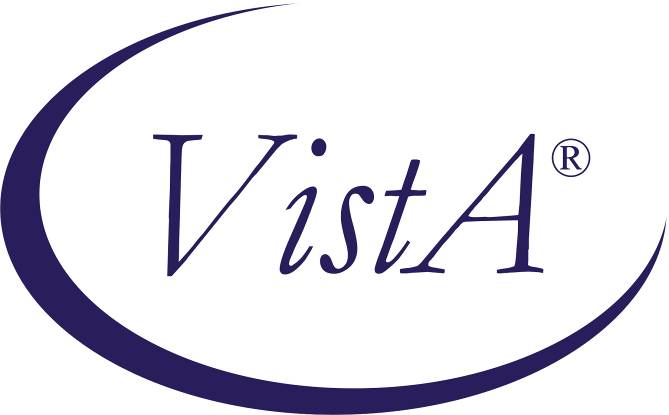 Compensation and Pension Record Interchange (CAPRI) CAPRI-Templates - Standard Objects, Phase I (DVBA*2.7*142) Release NotesOctober 2009Department of Veterans AffairsOffice of Enterprise DevelopmentManagement & Financial SystemsPrefacePurpose of the Release NotesThe Release Notes document describes the new features and functionality of CAPRI Templates - Standard Objects, Phase I (DVBA*2.7*142) patch.Reference Numbering SystemThis document uses a numbering system to organize its topics into sections and show the reader how these topics relate to each other.  For example, section 1.3 means this is the main topic for the third section of Chapter 1.  If there were two subsections to this topic, they would be numbered 1.3.1 and 1.3.2.  A section numbered 2.3.5.4.7 would be the seventh subsection of the fourth subsection of the fifth subsection of the third topic of Chapter 2.  This numbering system tool allows the reader to more easily follow the logic of sections that contain several subsections.Table of Contents1.	Overview	12.	Associated Remedy Tickets and New Service Requests	23.	Defect Fixes	33.1	Defect fixes without Remedy tickets	33.1.1.	Medical Opinion Template Corrections	33.1.2.	Vital Signs Weight Percentage	44.	Enhancements	54.1	Standard Object Enhancements	54.1.1.	Standardized Panels	54.1.2.	Acromegaly Template	154.1.3.	Arrhythmias Template	164.1.4.	Diabetes Mellitus Template	174.1.5.	General Medical Examination Template	174.1.6.	Gulf War Guidelines Template	184.1.7.	Heart Template	184.1.8.	Hemic Diseases Template	194.1.9.	Hypertension Template	204.1.10.	Prisoner of War Protocol Examination Template	204.1.11.	Pulmonary Tuberculosis and Mycobacterial Diseases Template	214.1.12.	Respiratory (Obstructive, Restrictive, and Interstitial) Template	224.1.13.	Respiratory Diseases, Miscellaneous Template	234.1.14.	Thyroid and Parathyroid Diseases Template	234.2	Template Enhancements	254.2.1.	Weight Change: Loss with no % of weight change selected	254.2.2.	Weight Change: Gain with no % of weight change selected	264.2.3.	Weight Change: None with no % of weight change selected	265.	Software and Documentation Retrieval	285.1	VistA Patch DVBA*2.7*142	285.2	User Documentation	28Table of Figures	Figure 3.1.1.1: Legally Recognized Phrase	3Figure 3.1.1.2: Standard Examiners Medical Opinion	4Figure 4.1.1.1a: History Tab	5Figure 4.1.1.1b: Trauma	6Figure 4.1.1.1c: Neoplasm	6Figure 4.1.1.1d: Cardiac History (Brief)	7Figure 4.1.1.1e: Cardiac History (Comprehensive)	7Figure 4.1.1.1f: Pulmonary History (Brief)	8Figure 4.1.1.1g: Pulmonary History (Comprehensive)	9Figure 4.1.1.2a: Physical Exam Tab	10Figure 4.1.1.2b: Residuals of Neoplasm	10Figure 4.1.1.2c: Cardiac Examination	11Figure 4.1.1.2d: Pulmonary Exam	11Figure 4.1.1.3a: Tests Tab – Stress Test	12Figure 4.1.1.3b: Tests Tab – LV Dysfunction	12Figure 4.1.1.3c: Tests Tab – Heart Size	13Figure 4.1.1.4a: Diagnosis Tab	14Figure 4.1.1.4b: Employment History	14Figure 4.1.1.4c: Diagnosis	15Figure 4.2.1a: Weight Change: Loss – Entered on Template	25Figure 4.2.1b: Weight Change: Loss – Displayed on Report	25Figure 4.2.2a: Weight Change: Gain – Entered on Template	26Figure 4.2.2b: Weight Change: Gain – Displayed on Report	26Figure 4.2.3a: Weight Change: None – Entered on Template	26Figure 4.2.3b: Weight Change: None – Displayed on Report	27OverviewIn the Compensation and Pension Record Interchange (CAPRI), there was a need to standardize the exam questions being asked across Compensation and Pension Worksheet Module (CPWM) templates as they relate to certain body systems.  In order to accomplish this goal, the CAPRI development team has developed Standardized Panels that contain standardized components known collectively as Standard Objects (SO).  A major benefit of Standardized Panels and Standard Objects is to eliminate duplicate data entry on the CAPRI CPWM templates.  The benefits of Standard Objects are seen when two or more CAPRI CPWM templates that present the same question(s) are merged. For example, once data has been entered on one of the merged templates, it appears on all of the other merged templates that share its Standard Objects. In addition, report coding has been revised for the Standard Objects so that the report format for each Standardized Panel or other Standard Object is consistent across the templates.These new Standard Objects will be incorporated into the set of CPWM templates in three phases.  The main purpose of the CAPRI Templates - Standard Objects, Phase I (DVBA*2.7*142) patch is to incorporate the first phase of the Standard Objects into the set of CPWM templates. In addition, two defects have been corrected in the Medical Opinion template.The information contained in this document is not intended to replace the CAPRI User Manual. The software defects and enhancements are briefly discussed so that readers are aware of high-level functional changes.  The CAPRI User Manual should be used to obtain detailed information regarding specific functionality.Associated Remedy Tickets and New Service RequestsThere are no Remedy tickets or New Service Requests associated with this patch.Defect FixesDefect fixes without Remedy ticketsMedical Opinion Template CorrectionsTwo defects have been corrected in the Medical Opinion template:Legally Recognized PhraseThe legally recognized phrase 'Was less likely as not (50/50 probability) permanently aggravated by' will be changed to 'Was less likely as not (less than 50/50 probability) permanently aggravated by'. The legally recognized phrases are selectable when entering a standard medical opinion.Figure 3.1.1.1: Legally Recognized Phrase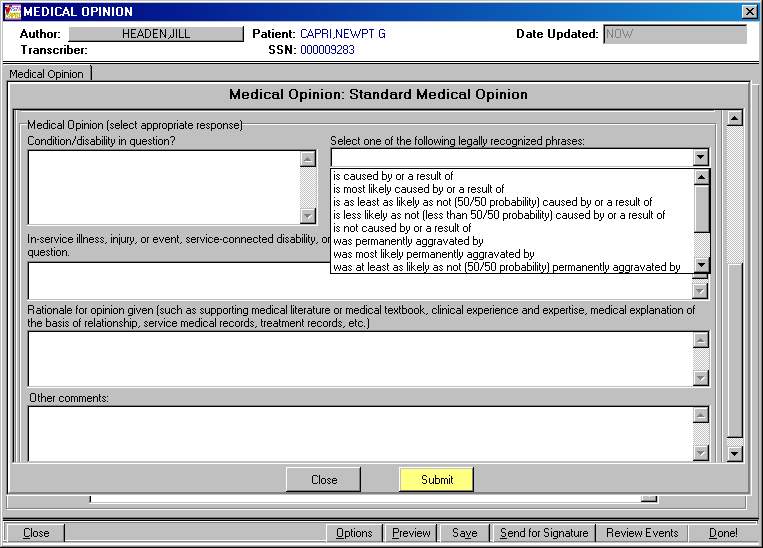 Standard Examiners Medical Opinion'NONSTANDARD EXAMINERS MEDICAL OPINION' will be displayed as 'STANDARD EXAMINERS MEDICAL OPINION' on the report when a standard medical opinion is selected. Figure 3.1.1.2: Standard Examiners Medical Opinion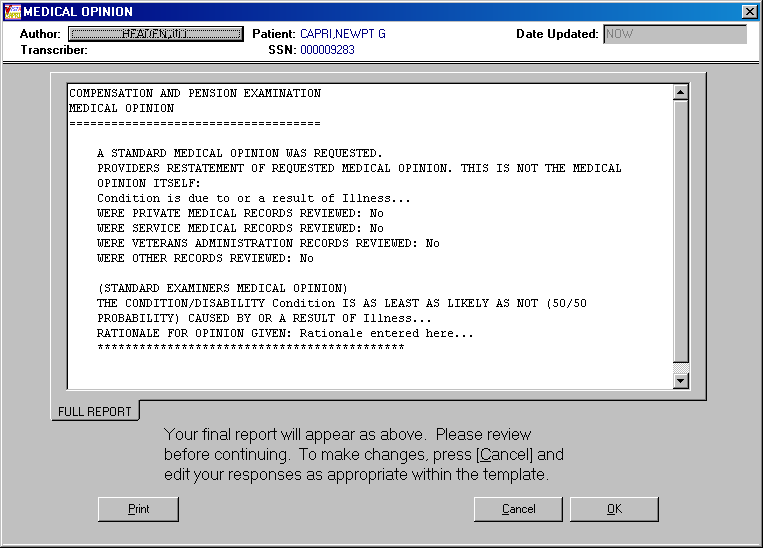 Vital Signs Weight PercentageThe values for the weight gain or loss percentage entered with Vital Signs on the Physical Exam tab did not display the percent sign (%) with the possible values.  The values are now displayed as <10%, 10%, 20%, 30% and 40% or more. This change was implemented in all thirteen templates in the CAPRI Templates - Standard Objects, Phase I (DVBA*2.7*142) release: Hypertension, Respiratory, Heart, Diabetes Mellitus, Arrhythmias, General Medical Exam, Thyroid, Respiratory Diseases (Misc.), Pulmonary Tuberculosis Mycobacterial, Hemic, Acromegaly, Gulf War, and POW.EnhancementsThe following section is an overview of the enhancements that have been added in the CAPRI Templates - Standard Objects, Phase I (DVBA*2.7*142) patch release. Standard Object EnhancementsStandardized PanelsThe Veterans Benefits Administration Veterans Affairs Central Office (VBAVACO) approved the content for the Standardized Panels.  These Standardized Panels were applied to the CAPRI CPWM template History tab, Physical Exam tab, Tests tab, and Diagnosis tab for thirteen templates in SO Phase I.  Standardized History TabFigure 4.1.1.1a: History Tab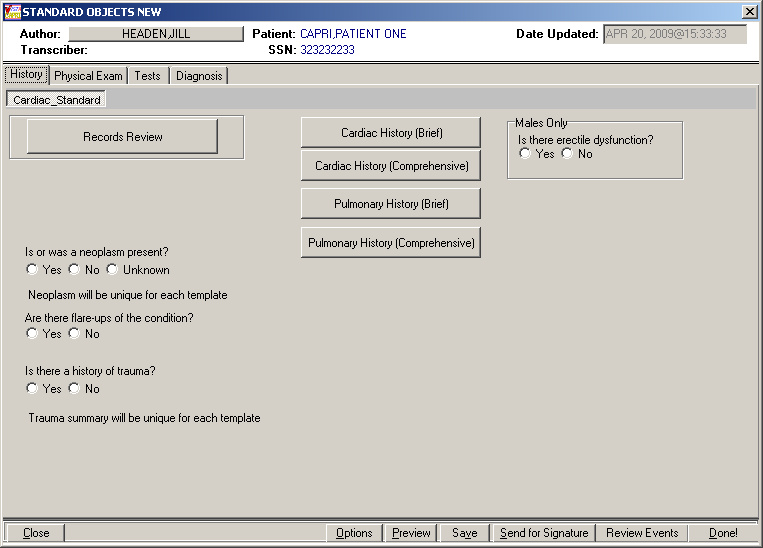 Figure 4.1.1.1b: Trauma 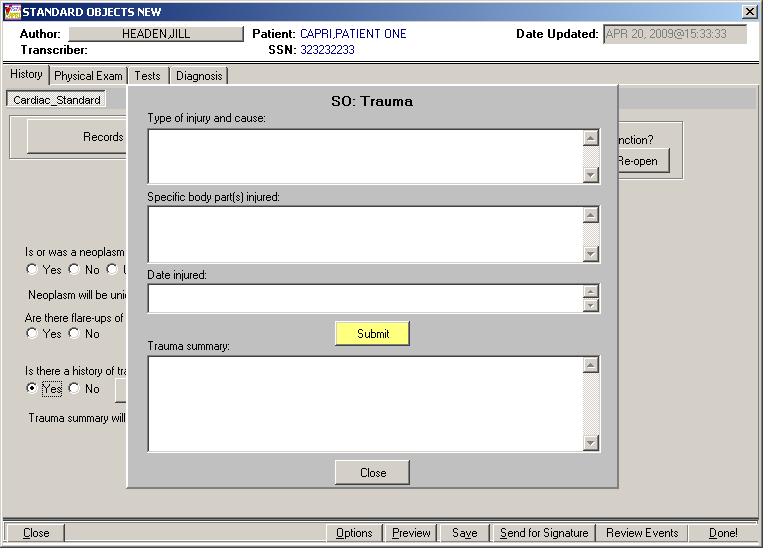 Figure 4.1.1.1c: Neoplasm 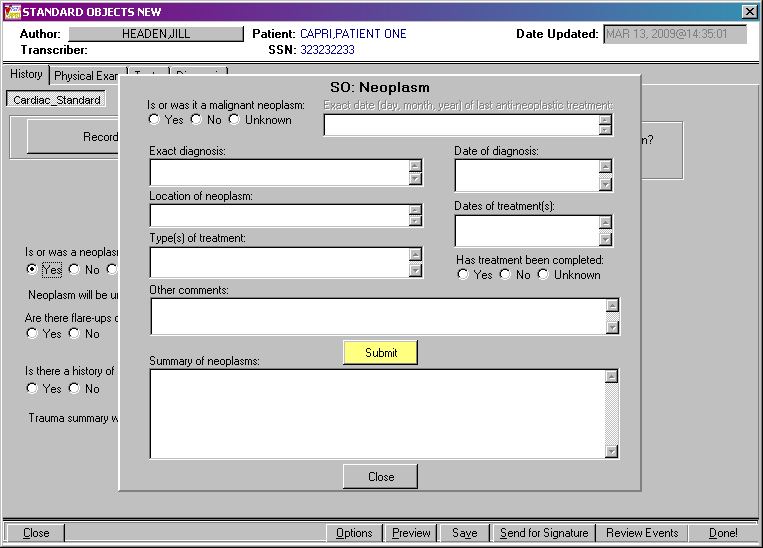 Figure 4.1.1.1d: Cardiac History (Brief)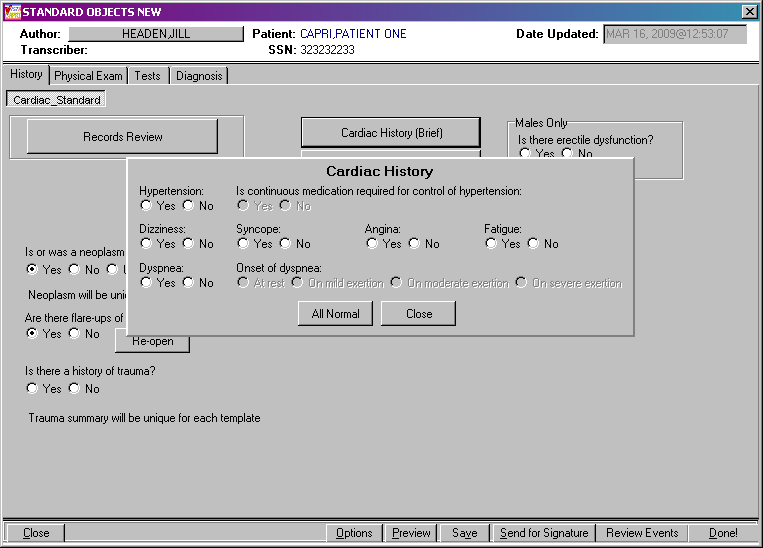 Figure 4.1.1.1e: Cardiac History (Comprehensive)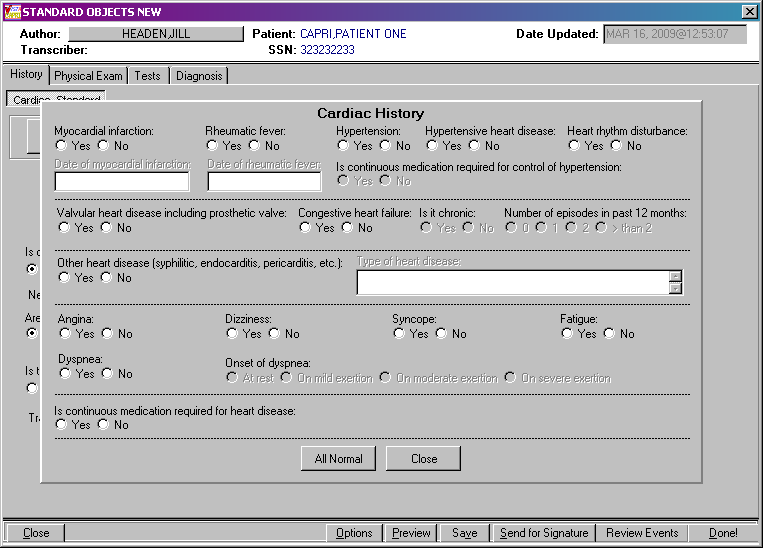 Figure 4.1.1.1f: Pulmonary History (Brief)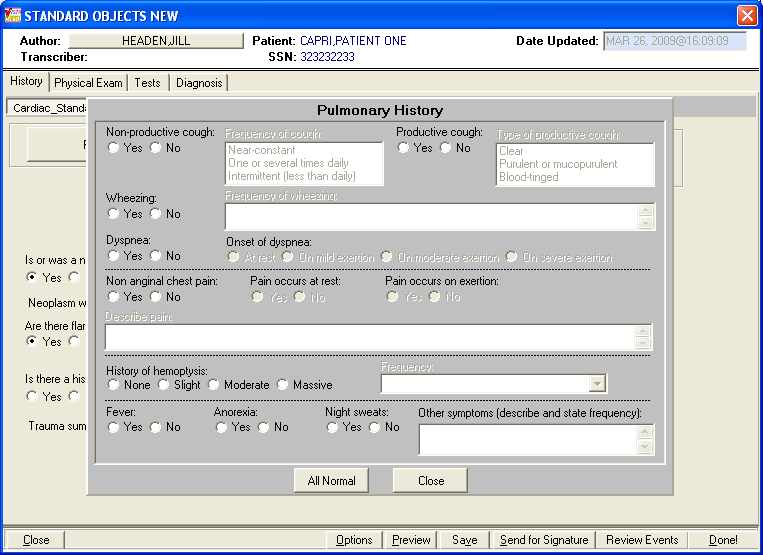 Figure 4.1.1.1g: Pulmonary History (Comprehensive)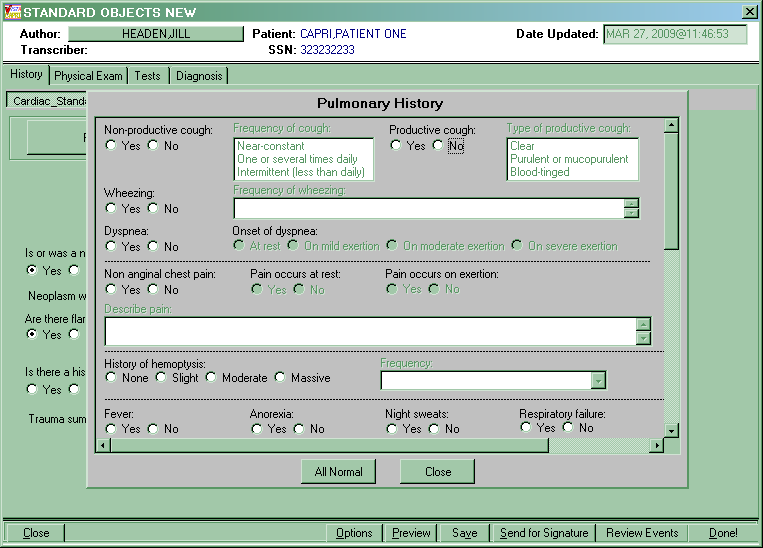 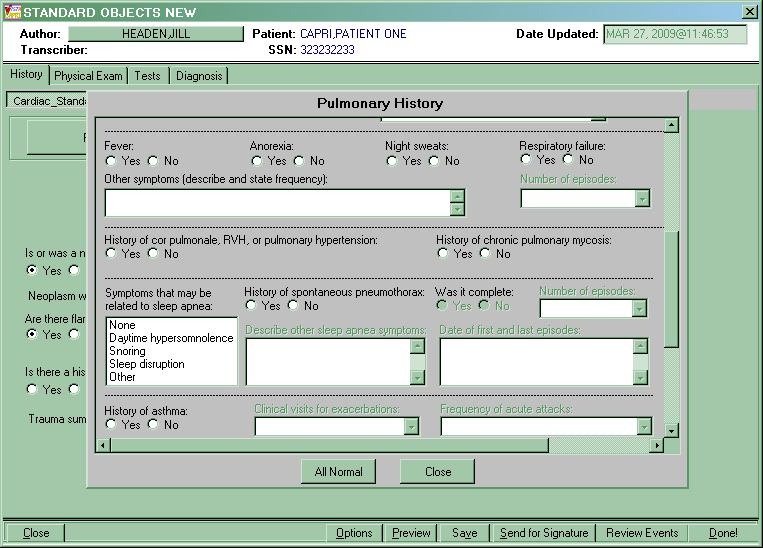 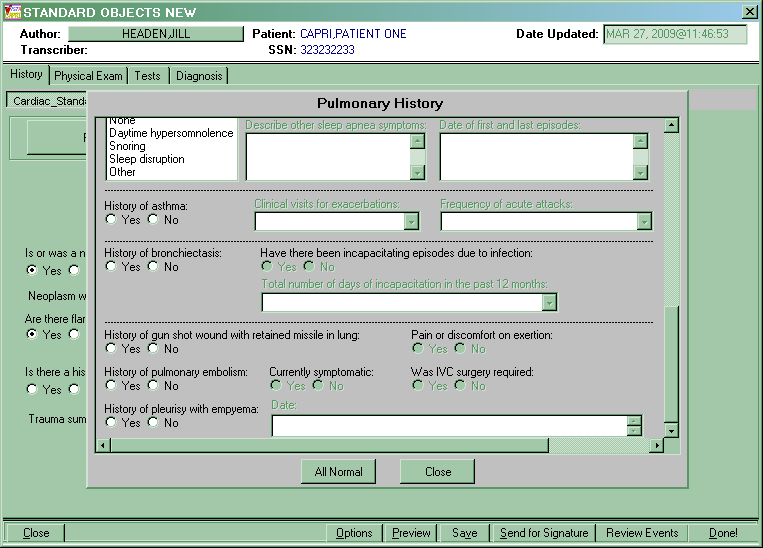 Standardized Physical Exam TabFigure 4.1.1.2a: Physical Exam Tab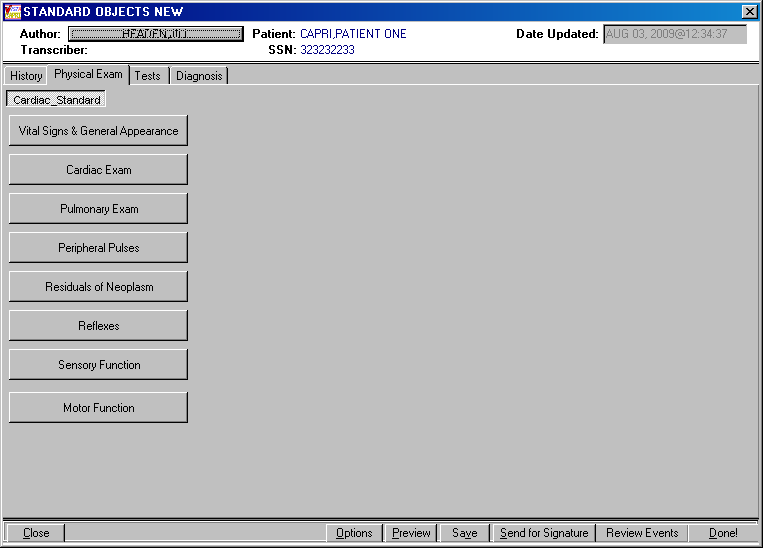 Figure 4.1.1.2b: Residuals of Neoplasm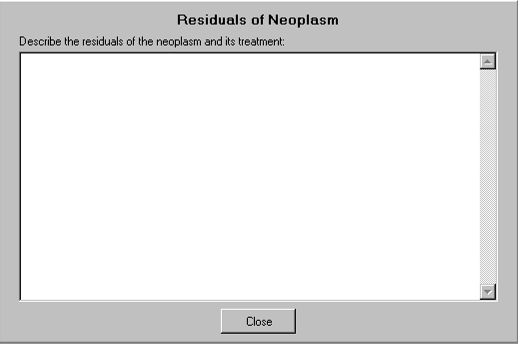 Figure 4.1.1.2c: Cardiac Examination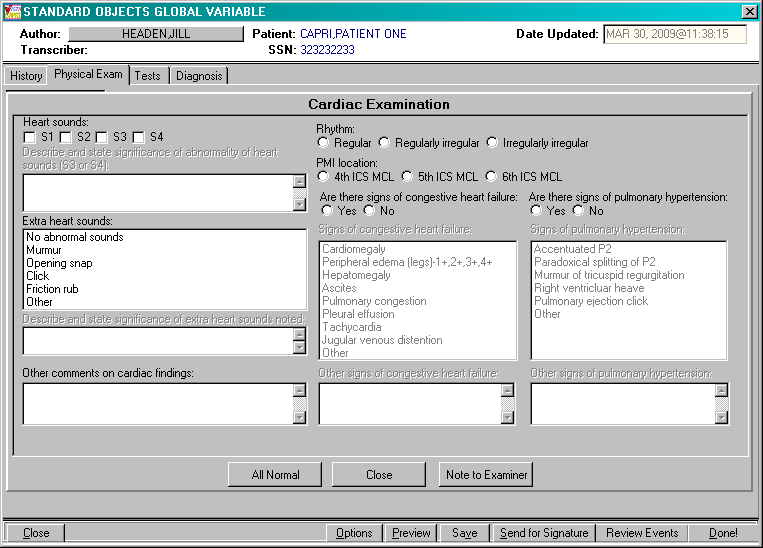 Figure 4.1.1.2d: Pulmonary Exam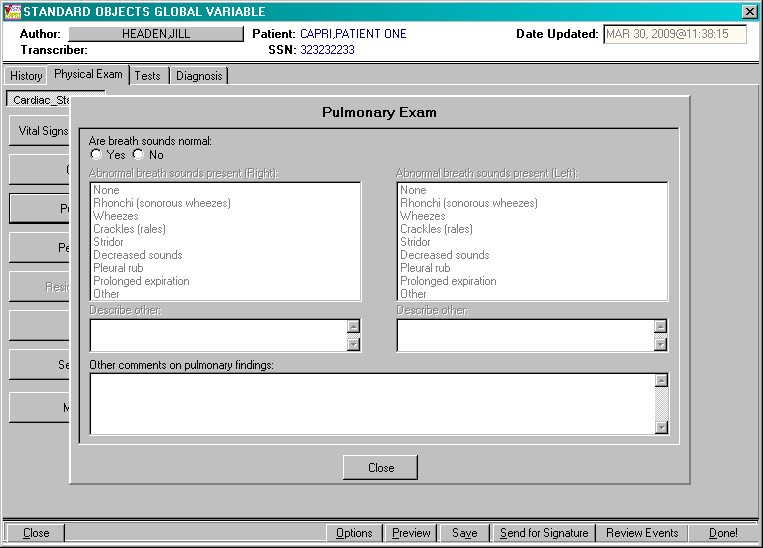 Standardized Tests TabThe Tests tab contains Standard Objects for Stress Test, LV Dysfunction, and Heart Size that may be displayed together on a template or independently.Figure 4.1.1.3a: Tests Tab – Stress Test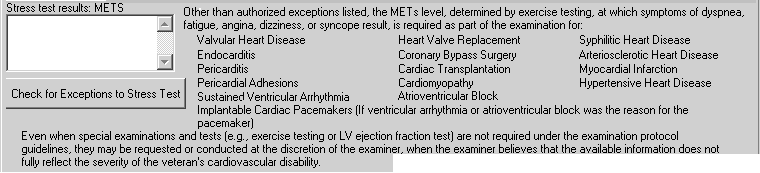 Figure 4.1.1.3b: Tests Tab – Exceptions to ETT Requirement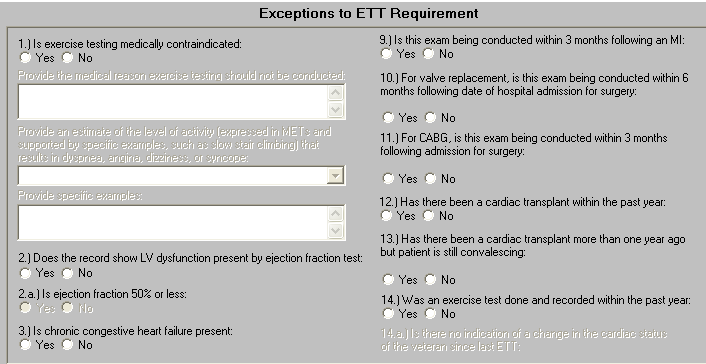 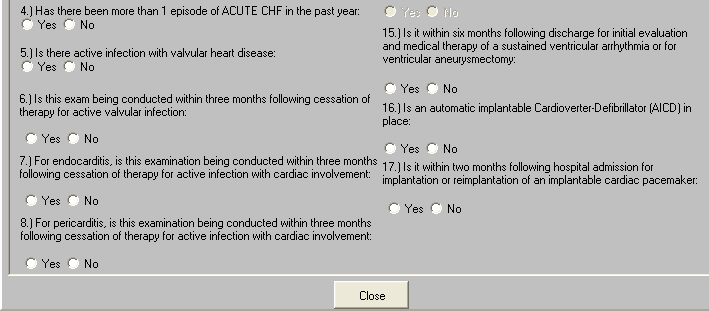 Figure 4.1.1.3c: Tests Tab – LV Dysfunction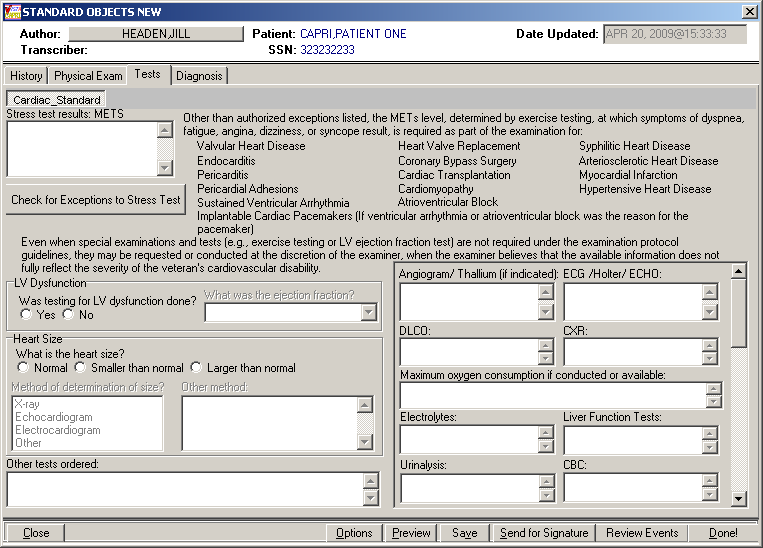 Figure 4.1.1.3d: Tests Tab – Heart SizeStandardized Diagnosis TabFigure 4.1.1.4a: Diagnosis Tab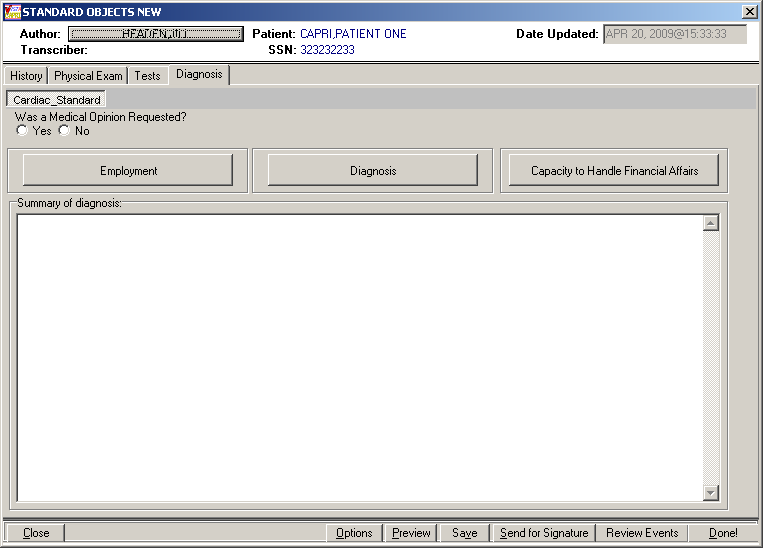 Figure 4.1.1.4b: Employment History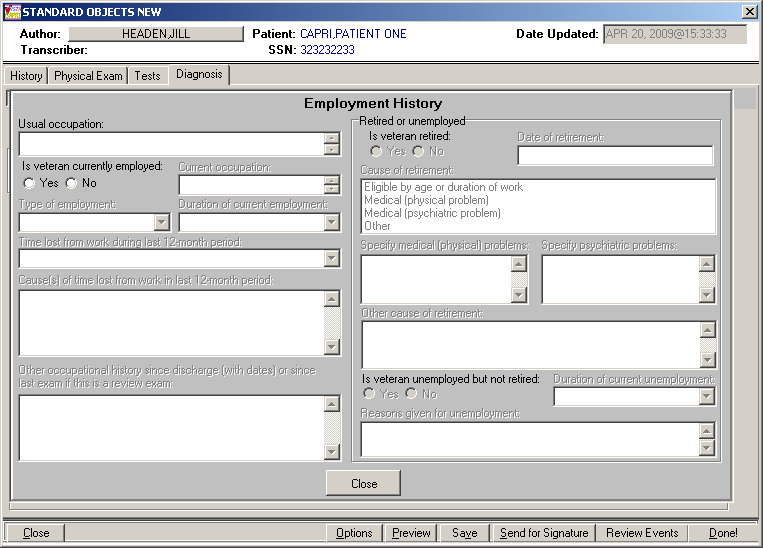 Figure 4.1.1.4c: Diagnosis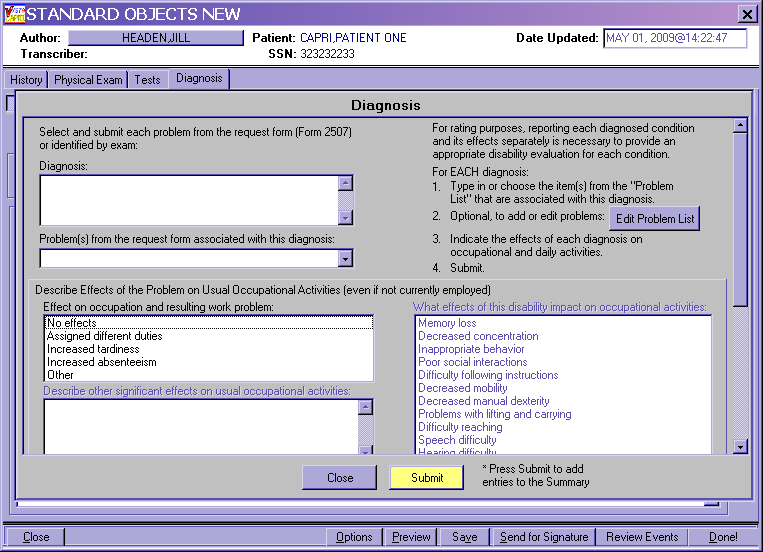 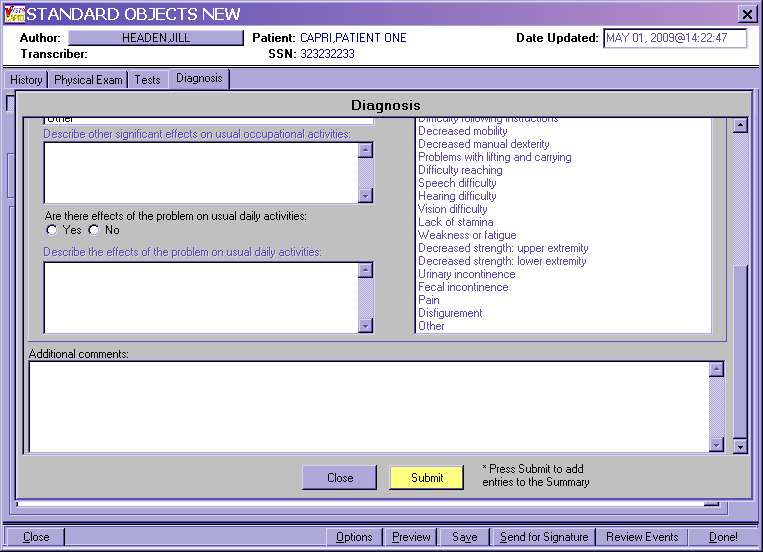 Acromegaly TemplateThe following Standard Objects were added to the Acromegaly template:History TabStandardized Panels for the History tab include:NeoplasmCardiac History (Brief)Physical Exam TabStandardized Panels for the Physical Exam tab include:Residuals of NeoplasmCardiac ExaminationPulmonary ExamTests TabStandardized Panels for the Tests tab include:Heart SizeDiagnosis TabStandardized Panels for the Diagnosis tab include:Employment HistoryDiagnosisArrhythmias TemplateThe following Standard Objects were added to the Arrhythmias template:History TabStandardized Panels for the History tab include:TraumaNeoplasmCardiac History (Comprehensive)Pulmonary History (Brief)Physical Exam TabStandardized Panels for the Physical Exam tab include:Residuals of NeoplasmCardiac ExaminationPulmonary ExamTests TabStandardized Panels for the Tests tab include:Stress TestLV DysfunctionHeart SizeDiagnosis TabStandardized Panels for the Diagnosis tab include:Employment HistoryDiagnosisDiabetes Mellitus TemplateThe following Standard Objects were added to the Diabetes Mellitus template:History TabStandardized Panels for the History tab include:TraumaNeoplasmCardiac History (Comprehensive)Pulmonary History (Brief)Physical Exam TabStandardized Panels for the Physical Exam tab include:Residuals of NeoplasmCardiac ExaminationPulmonary ExamDiagnosis TabStandardized Panels for the Diagnosis tab include:Employment HistoryDiagnosisGeneral Medical Examination TemplateThe following Standard Objects were added to the General Medical Examination template:History TabStandardized Panels for the History tab include:TraumaNeoplasmCardiac History (Comprehensive)Pulmonary History (Comprehensive)Physical Exam TabStandardized Panels for the Physical Exam tab include:Residuals of NeoplasmCardiac ExaminationPulmonary ExamDiagnosis TabStandardized Panels for the Diagnosis tab include:Employment HistoryDiagnosisIn addition, the Capacity to Handle Financial Affairs button has been removed from the Diagnosis Tab on the General Medical Examination template.Gulf War Guidelines TemplateThe following Standard Objects were added to the Gulf War Guidelines template:History TabStandardized Panels for the History tab include:Trauma NeoplasmCardiac History (Comprehensive)Pulmonary History (Comprehensive)Physical Exam TabStandardized Panels for the Physical Exam tab include:Residuals of Neoplasm Cardiac ExaminationPulmonary ExamDiagnosis TabStandardized Panels for the Diagnosis tab include:Employment HistoryDiagnosisHeart TemplateThe following Standard Objects were added to the Heart template:History TabStandardized Panels for the History tab include:TraumaNeoplasmCardiac History (Comprehensive)Pulmonary History (Brief)Physical Exam TabStandardized Panels for the Physical Exam tab include:Residuals of NeoplasmCardiac ExaminationPulmonary ExamTests TabStandardized Panels for the Tests tab include:Stress TestLV DysfunctionHeart SizeDiagnosis TabStandardized Panels for the Diagnosis tab include:Employment HistoryDiagnosisHemic Diseases TemplateThe following Standard Objects were added to the Hemic Diseases template:History TabStandardized Panels for the History tab include:NeoplasmCardiac History (Brief)Pulmonary History (Brief)Physical Exam TabStandardized Panels for the Physical Exam tab include:Residuals of Neoplasm Cardiac ExaminationPulmonary ExamTests TabStandardized Panels for the Tests tab include:Heart SizeDiagnosis TabStandardized Panels for the Diagnosis tab include:Employment HistoryDiagnosisHypertension TemplateThe following Standard Objects were added to the Hypertension template:History TabStandardized Panels for the History tab include:Cardiac History (Comprehensive)Pulmonary History (Brief)Physical Exam TabStandardized Panels for the Physical Exam tab include:Cardiac ExaminationPulmonary ExamTests TabStandardized Panels for the Tests tab include:Stress TestLV DysfunctionHeart SizeDiagnosis TabStandardized Panels for the Diagnosis tab include:Employment HistoryDiagnosisPrisoner of War Protocol Examination TemplateThe following Standard Objects were added to the Prisoner of War Protocol Examination template:History TabStandardized Panels for the History tab include:Trauma NeoplasmCardiac History (Comprehensive)Pulmonary History (Comprehensive)Physical Exam TabStandardized Panels for the Physical Exam tab include:Residuals of Neoplasm Cardiac ExaminationPulmonary ExamDiagnosis TabStandardized Panels for the Diagnosis tab include:Employment HistoryDiagnosisPulmonary Tuberculosis and Mycobacterial Diseases TemplateThe following Standard Objects were added to the Pulmonary Tuberculosis and Mycobacterial Diseases template:History TabStandardized Panels for the History tab include:NeoplasmCardiac History (Brief)Pulmonary History (Comprehensive)Physical Exam TabStandardized Panels for the Physical Exam tab include:Residuals of Neoplasm Cardiac ExaminationPulmonary ExamDiagnosis TabStandardized Panels for the Diagnosis tab include:Employment HistoryDiagnosisIn addition to the standard Diagnosis panel questions on the Pulmonary Tuberculosis and Mycobacterial Diseases template, the Diagnosis tab now includes questions specific to pulmonary tuberculosis and mycobacterial diseases that were previously displayed with the Diagnosis button.  Submit logic has been removed from the Diagnosis section.Respiratory (Obstructive, Restrictive, and Interstitial) TemplateThe following Standard Objects were added to the Respiratory (Obstructive, Restrictive, and Interstitial) template:History TabStandardized Panels for the History tab include:TraumaCardiac History (Brief)Pulmonary History (Comprehensive)Physical Exam TabStandardized Panels for the Physical Exam tab include:Cardiac ExaminationPulmonary ExamDiagnosis TabStandardized Panels for the Diagnosis tab include:Employment HistoryDiagnosisRespiratory Diseases, Miscellaneous TemplateThe following Standard Objects were added to the Respiratory Diseases, Miscellaneous template:History TabStandardized Panels for the History tab include:TraumaNeoplasmCardiac History (Brief)Pulmonary History (Comprehensive)Physical Exam TabStandardized Panels for the Physical Exam tab include:Residuals of Neoplasm Cardiac ExaminationPulmonary ExamDiagnosis TabStandardized Panels for the Diagnosis tab include:Employment HistoryDiagnosisThyroid and Parathyroid Diseases TemplateThe following Standard Objects were added to the Thyroid and Parathyroid Diseases template:History TabStandardized Panels for the History tab include:TraumaNeoplasmCardiac History (Brief)Pulmonary History (Brief)Physical Exam TabStandardized Panels for the Physical Exam tab include:Residuals of Neoplasm Cardiac ExaminationPulmonary ExamDiagnosis TabStandardized Panels for the Diagnosis tab include:Employment HistoryDiagnosisTemplate EnhancementsOn the Vital Signs panel, the Weight Gain or Loss section has been enhanced.  When the user selects 'Loss' or 'Gain' in the 'Weight Change' field, but the percentage to baseline is not selected, the report will display the Weight Change value without its comparison to baseline.  The 13 templates being released with SO Phase I have been modified to reflect this enhancement: Hypertension, Respiratory, Heart, Diabetes Mellitus, Arrhythmias, General Medical Exam, Thyroid, Respiratory Diseases (Misc.), Pulmonary Tuberculosis Mycobacterial, Hemic, Acromegaly, Gulf War, and POW.The following are examples of when the Vital Signs Weight Loss or Weight Gain percentage follow-on questions have not been answered and how the report will now display: Weight Change: Loss with no % of weight change selectedFigure 4.2.1a: Weight Change: Loss – Entered on Template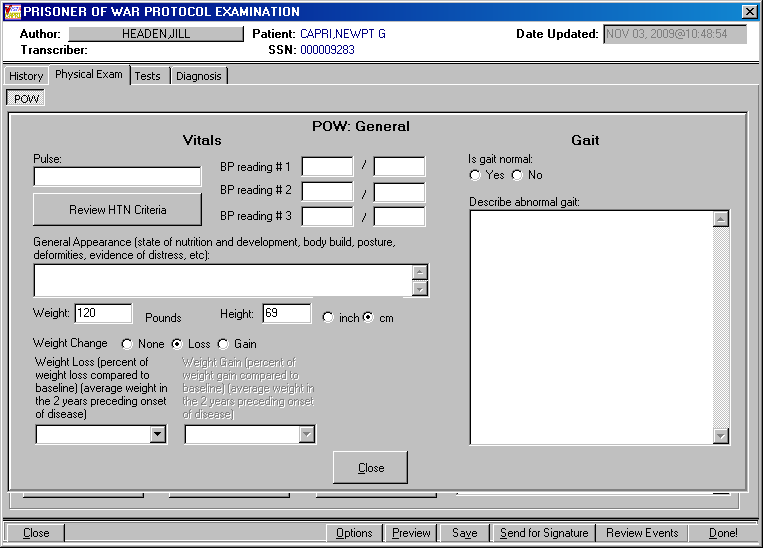 Figure 4.2.1b: Weight Change: Loss – Displayed on Report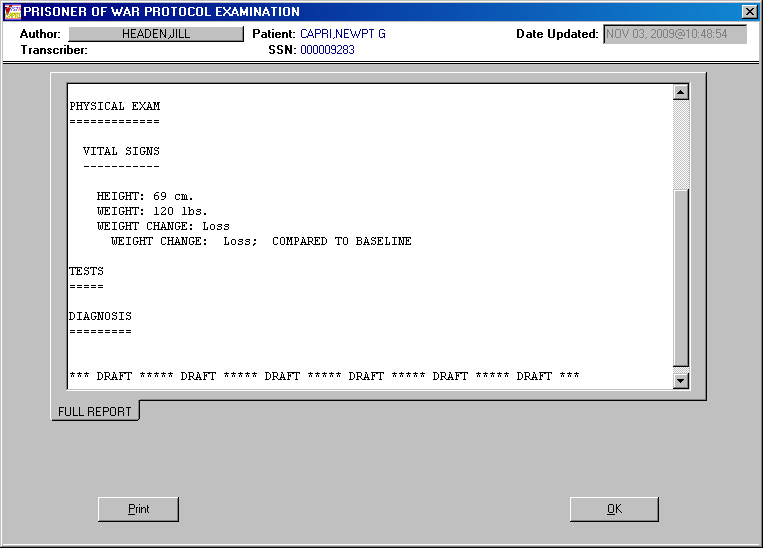 Weight Change: Gain with no % of weight change selectedFigure 4.2.2a: Weight Change: Gain – Entered on Template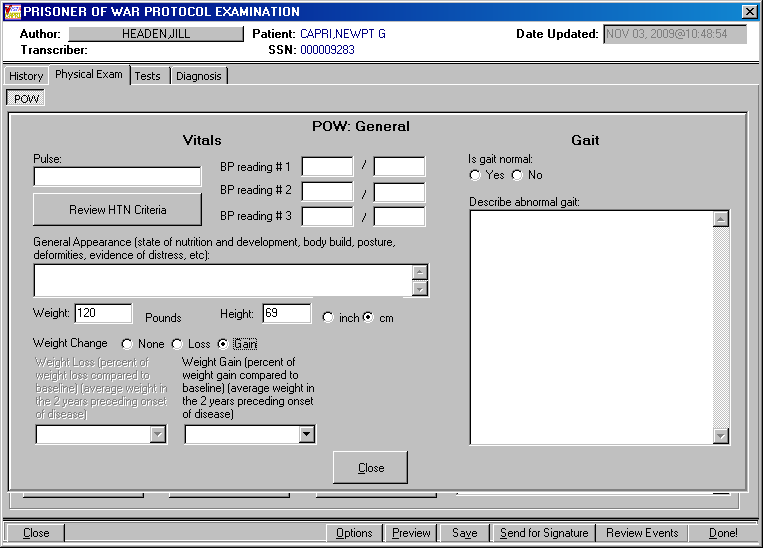 Figure 4.2.2b: Weight Change: Gain – Displayed on Report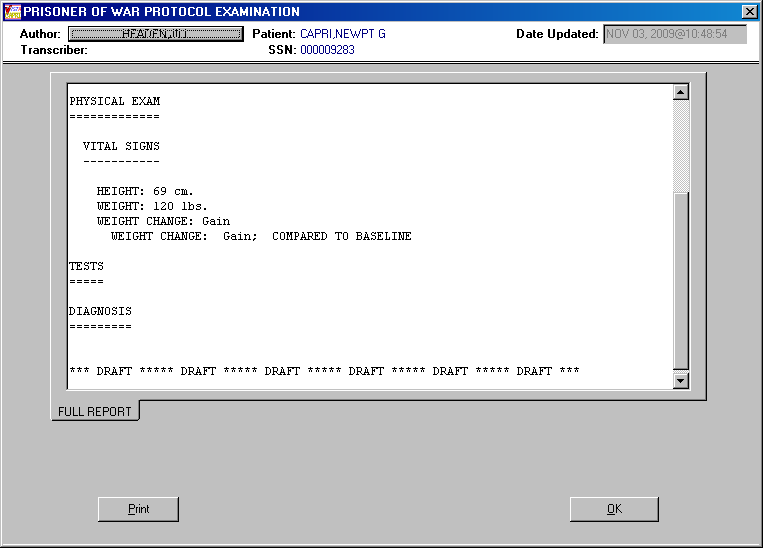 Weight Change: None Figure 4.2.3a: Weight Change: None – Entered on Template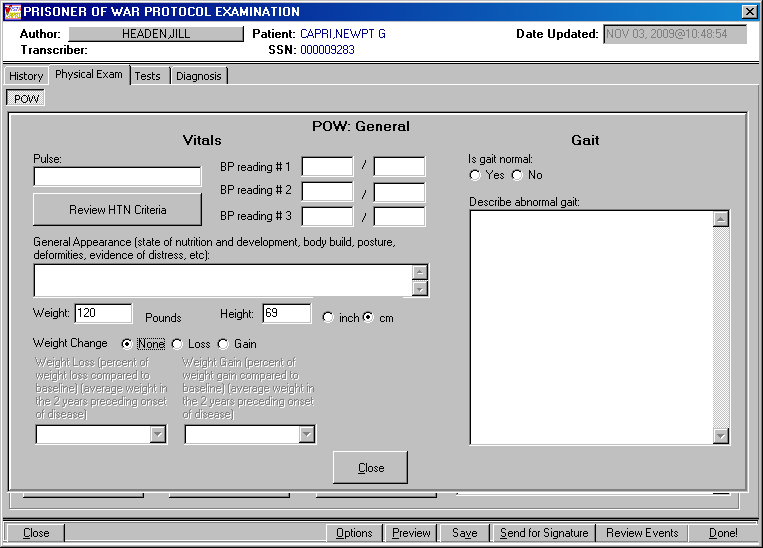 Figure 4.2.3b: Weight Change: None – Displayed on Report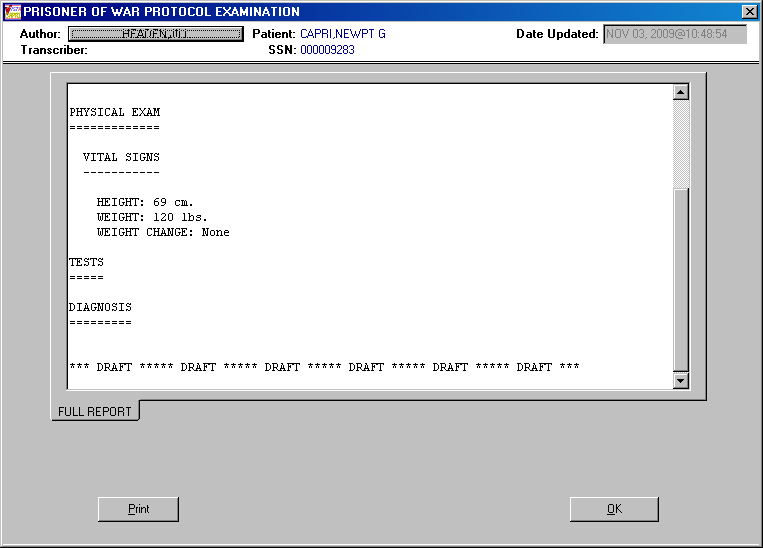 Software and Documentation RetrievalVistA Patch DVBA*2.7*142The VistA software is being distributed as a PackMan patch message through the National Patch Module (NPM). The KIDS build for this patch is DVBA*2.7*142.User DocumentationThe user documentation for this patch may be retrieved directly using FTP. The preferred method is to FTP the files from:REDACTEDThis transmits the files from the first available FTP server. Sites may also elect to retrieve software directly from a specific server as follows:OI&T Field Office 	FTP Address 	DirectoryREDACTEDThe following files will be available:File Name 	Format 	DescriptionDVBA_27_P142_RN.PDF 	BINARY 	Release NotesThe VistA Documentation Library (VDL) web site will also contain the 'DVBA*2.7*142 Release Notes'. This web site is usually updated within 1-3 days of the patch release date: http://www.va.gov/vdl/application.asp?appid=133